
Dunbarney Primary School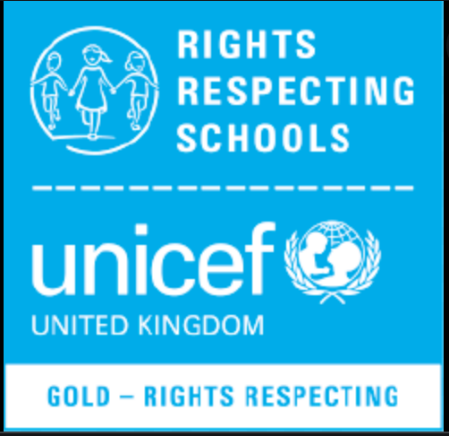 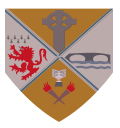 The 4 Part Lesson ModelTeacher PackTHIS PACK INCLUDES:- An explanation of the 4 part model and how to use it- Photographs to support implementation- A list of strategies we may use for each of the 4 partsEducation must develop every child’s personality, talents and abilities to the fullest. It must encourage the child’s respect for human rights, as well as respect for their parents, their own and other cultures and the environment.[UNCRC Article 29 The Goals of Education.]Honesty Ambition Respect KindnessWhat is the 4 part lesson model?
At Dunbarney all teachers use the 4 part lesson model framework which is built from the idea of the “Accelerated Learning Cycle”. Accelerated learning is the term that the TEEP model uses to describe the techniques and strategies that we use to actively engage learners in learning. It is based on research of brain function, student motivation and multiple intelligences and provides a platform for life-long learning by promoting the importance of understanding how we learn as much as what we learn. The key ideas of accelerated learning can be briefly summarised as:Making connections with prior knowledge and experiencesExperiencing the content of the curriculum through the sensesSupporting students to take risks in their learningAllowing opportunity for exploratory talkProviding students with relevant and useful feedbackOffering learning experiences that are both pleasurable and memorableRegular review of learning”(Taken from http://www.teep.org.uk on 18/10/2011)The ‘Accelerated Learning Cycle’ was originally devised by Alastair Smith and works under 4 main headings as listed below.How do I use the 4 Part Lesson Model?The four part lesson model isn’t as prescriptive as it may sound.  Each of the four parts are what most of us already consider when planning our lessons – the addition consideration is making it visible to the learners.  It’s about ensuring that they understand what the 4 parts of the lesson are, and how each part is valuable to their learning.  This ties in very well with John Hattie’s work on making learning visible.We can decide how to display and use the resources in a way that suits our children best.  They can be displayed on a large whiteboard, on an IWB (this can pose problems when screen changes) or on separate display boards. At Dunbarney we use the wedge in class to consistently display the 4 Part Model throughout lessons so that they can be seen and used throughout the learning experience. NCCT teachers have a ‘travel board’ which they can take with them wherever they go, ensuring that they always have what they need to hand, while maintaining consistency throughout the school. This is a collapsible wedge which contains polly-pockets for every lesson.The diagram below incorporates ideas from both the accelerated learning cycle and the 4 part lesson model.  It also uses our agreed colours in their correct places.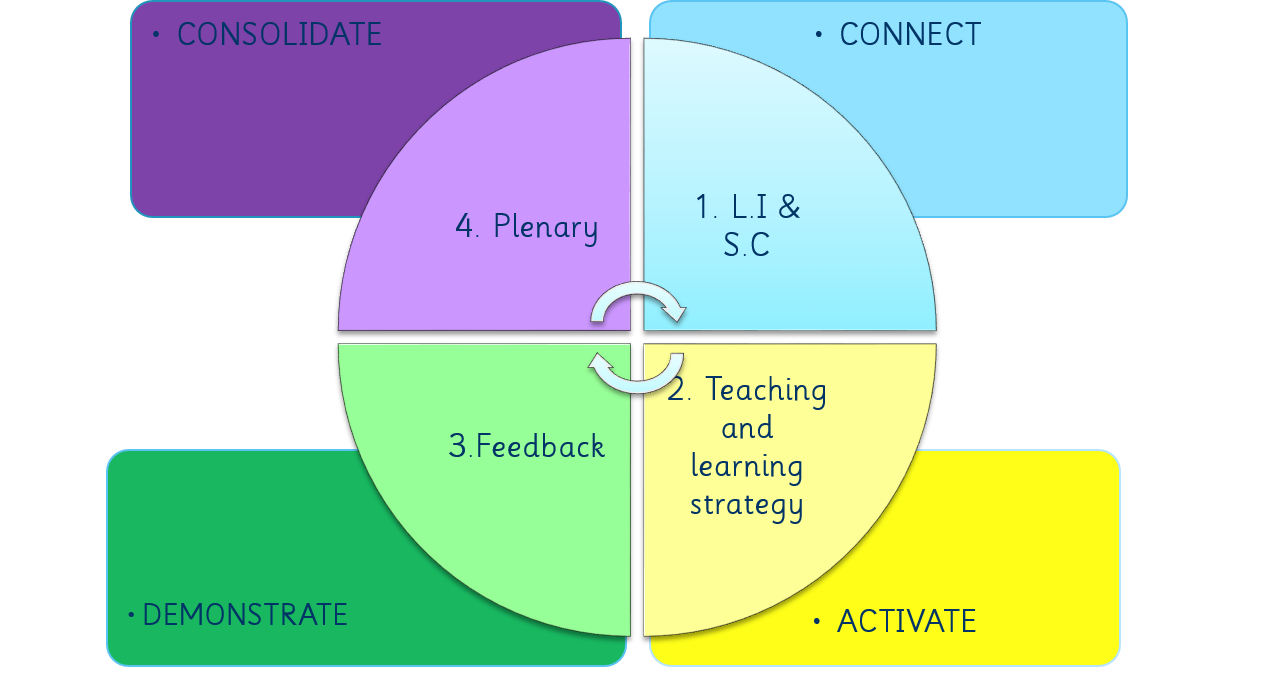 Part 1 : Learning Intentions and Success Criteria  - CONNECTPlanned learning to clearly identify and address pupil’s needs REFLECT on previous learning – what do we already know?Children involved in planning process and agreeing targets – what and how are we going to learn?Awareness of skills involved – how will this learning benefit us in the future?Positive attitudes to learning.This part shouldn’t take too long, 5-10 minutes at the beginning of the lesson.Part 2: Teaching and Learning Strategy - ACTIVATE Present the children with the information they need and an activity to complete or a  problem to solvePick one or two learning strategies which lend themselves to the curricular areaVary strategies to cater for different needs.Together with the children, learn the definitions of each strategy and SLOWLY introduce to classes using the progression provided in this pack. Part 3: Feedback - DEMONSTRATEChildren to use different AifL strategies to feedback on their learning – what have I learned? what do I know that I didn’t know before? (This is not for children to feedback on the delivery of the lesson or their teacher’s performance!)Ensure the children understand the importance of instant feedback in various formsHave an active ‘Assessment Station’ in your classroom where the children can self-assess their own learning. *see picture included in the packGet the children in to the habit of using their learning pit/ bridge to success as part of the feedback.Part 4: Plenary - CONSOLIDATEThe plenary is often rushed (or forgotten) yet it is crucial to developing the children’s learning.  This should be given ample time as part of the lesson.Choose one of the plenary cards which fits the activity best.These should be changed around like the teaching and learning strategies.Review the methods of learning and the learning itself and discuss progress that has been made, and what the next steps are.Photographs 1.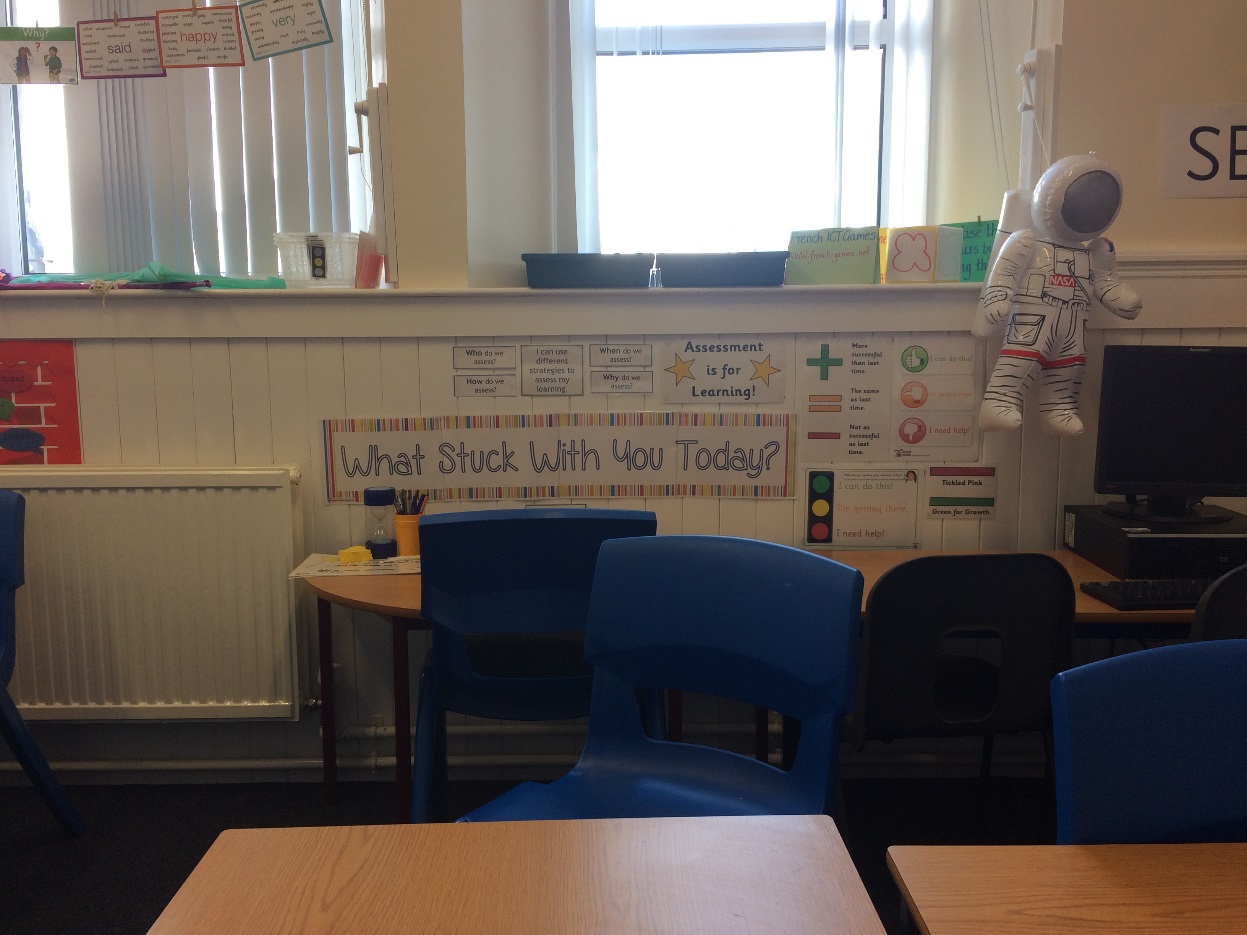 A P5 assessment station.  This was stocked with highlighters, pens, post-its, stamps and stickers to allow the children to self-assess their work.  2.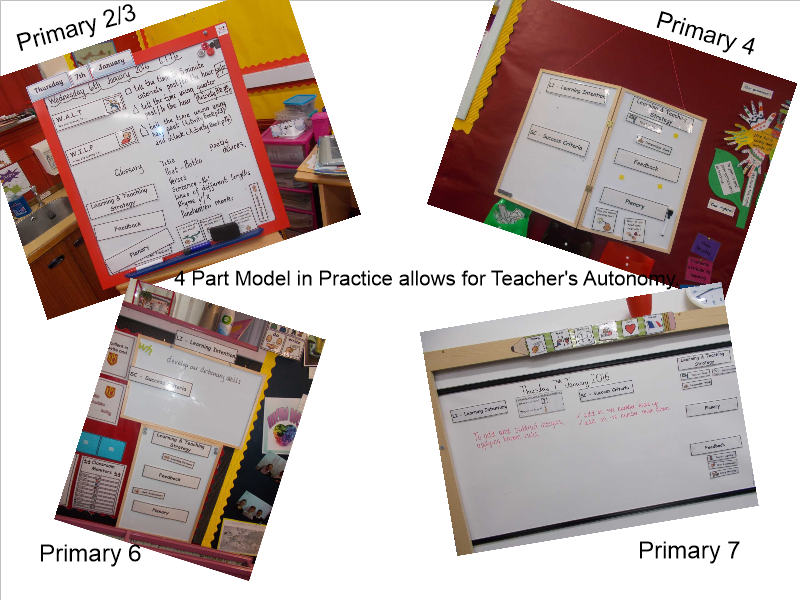 
This picture demonstrates the element of choice and creativity. Each teacher chooses their own way of displaying – this can incorporate the use of puppets, characters and sound effects.  The top right picture is similar to the NCCT board referred to earlier.  It is smaller, lighter and easily transported from class to class.3.
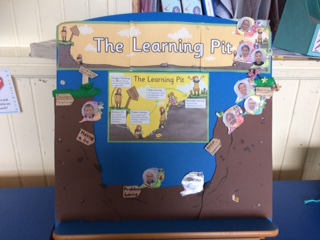 Using our learning pits during the feedback part of the lesson will help us use them in a more regular, meaningful and linked way.Not only will it give the teacher an instant picture of how the children in the class are feeling about their learning, it will prove a useful tool for facilitating rich discussion regarding the three feedback questions John Hattie says it is vital the children are able to answer:WHERE am I going? (What are my goals?)HOW am I going? (What progress is being made towards the goal?)WHERE am I going NEXT? (What activities need to be undertaken next to make better progress?)*Each classroom should have a learning pit with the children as avatars - the design of the learning pit can take various forms, the important thing to remember is that it is accessible to the children. This session we will incoroparte the Bridge to Success – bridging the gap in our learning. NOTE: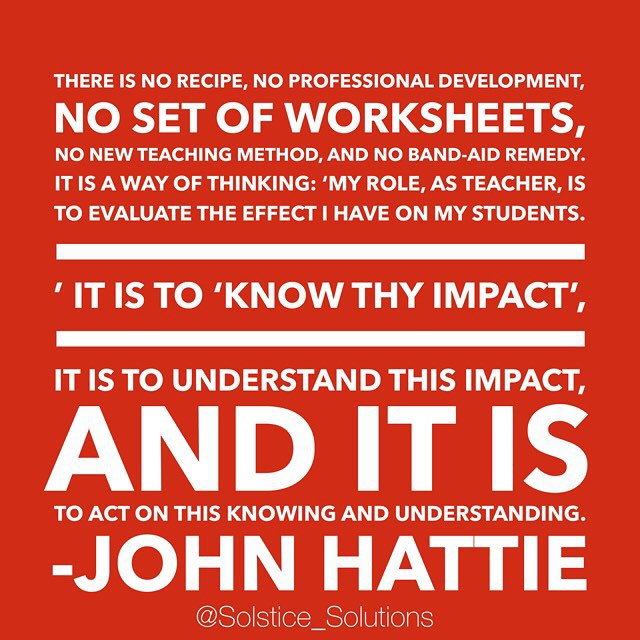 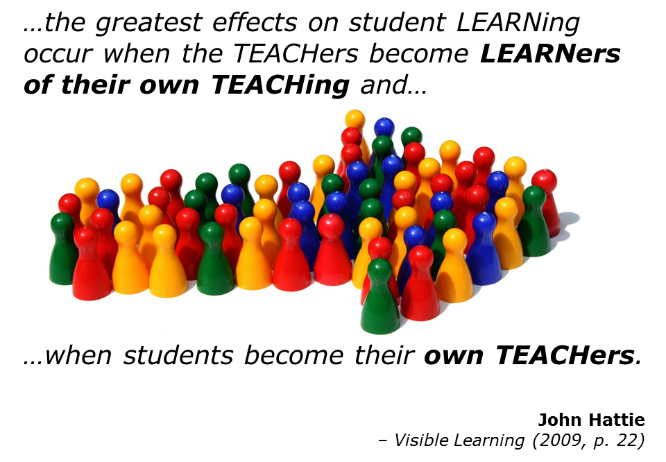 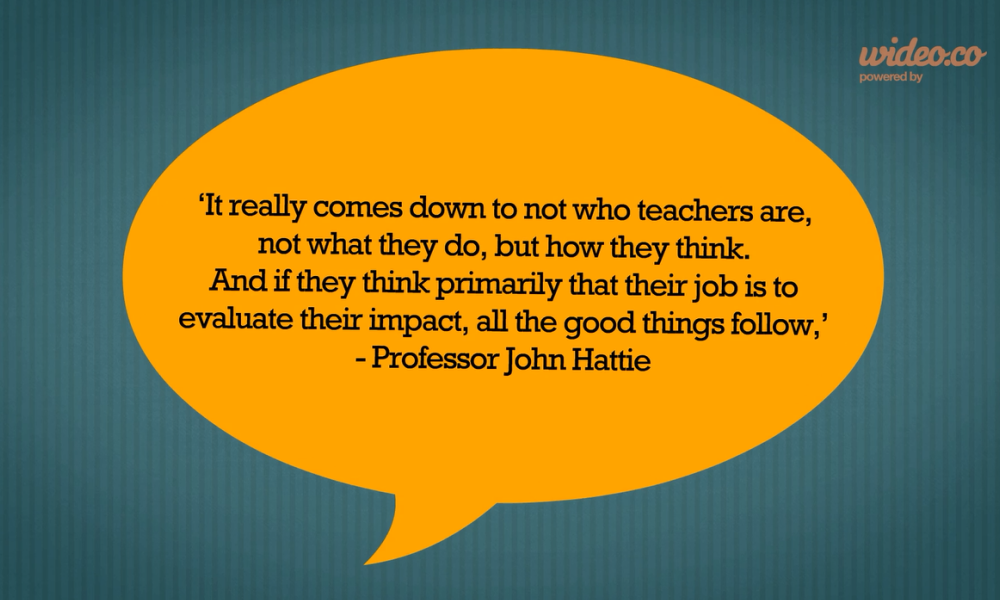 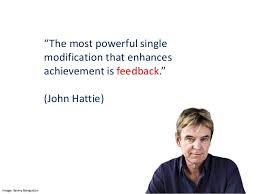 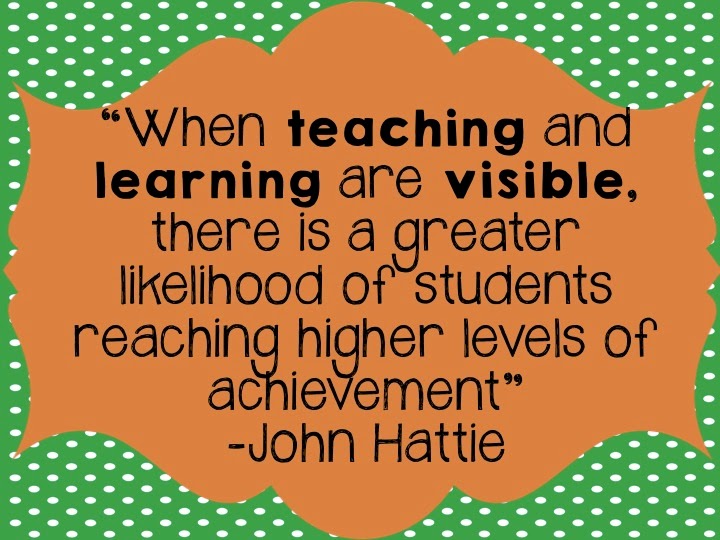 Strategies we may use for each part of the lesson Strategy		Used during :2 Stars and a Wish 		Feedback		Plenary4 Finger Check		L&T Strategy	Feedback		PlenaryAppointment Cards		Feedback		PlenaryBrain Breaks		FeedbackCarousel		L&T Strategy	Chilli Challenge		L&T Strategy	FeedbackCooperative Learning		L&T Strategy	Feedback	PlenaryDiscussion		L&T StrategyExit Pass		PlenaryFat or Thin Questions		L&T StrategyFist of Five		Feedback		PlenaryGallery Walk		L&T Strategy	Feedback		PlenaryGroup Work		L&T StrategyHighlighting		Feedback		Plenary		Hot Seating		L&T Strategy	Feedback	Independent Work		L&T StrategyInvestigating		L&T StrategyKind Calling Out					FeedbackLearning Partners		L&T Strategy		Learning Pit		L&T Strategy	Feedback		PlenaryLollypop Sticks		L&T Strategy	Feedback		PlenaryMarking Guide		Feedback		PlenaryMarking + = -		Feedback		PlenaryNo Hands Up		L&T Strategy	Feedback		PlenaryNumbered Heads		L&T Strategy	Feedback		PlenaryPeer Marking		Feedback		PlenaryPost-box Comments		PlenaryPractice		L&T StrategyProblem Solving		L&T StrategyQuestion Openers		L&T Strategy	FeedbackReflection Time		Feedback		PlenaryReview of Learning		Feedback		PlenarySharing Good Work		L&T Strategy	Feedback		PlenarySMART Targets		Feedback		PlenarySnowballing		L&T Strategy	FeedbackTake a question round		L&T Strategy	FeedbackTalking Partners		L&T Strategy	Feedback Talking Tokens		PlenaryTarget Setting		Feedback		PlenaryTeacher Directed		L&T StrategyThink-Pair-Share		L&T StrategyThinking Time		L&T StrategyThumbs		Feedback		PlenaryTic Tac Toe		PlenaryTraffic Lighting		Feedback		PlenaryTravelling Discussion		L&T StrategyTwo Stars and a Wish		PlenaryTwo Things		L&T Strategy	Feedback		PlenaryTwo Truths and a Lie		PlenaryVerbal Feedback		L&T Strategy 	FeedbackVisible Planning		L&T Strategy	Feedback		PlenaryWait Time		L&T StrategyWalkabout Talk about		L&T Strategy	FeedbackWhat went well…		Feedback		Plenary      Even better if…Writer’s Chair		L&T Strategy	Feedback		PlenaryWrite- Pair – Share		L&T Strategy